Viçosa, MG, 25 de março de 2022.Ao ProfessorMARCOS HEIL COSTACoordenador do Programa de Pós-Graduação em Meteorologia AplicadaDepartamento de Engenharia AgrícolaUFVSenhor Coordenador:	Solicito o cancelamento de minha matrícula na disciplina ENG 000 – Nome da Disciplina, COLOCAR A JUSTIFICATIVA. Atenciosamente,FULANO DE TALMestrando em Meteorologia AplicadaMatrícula XXXXXCiente: De acordo: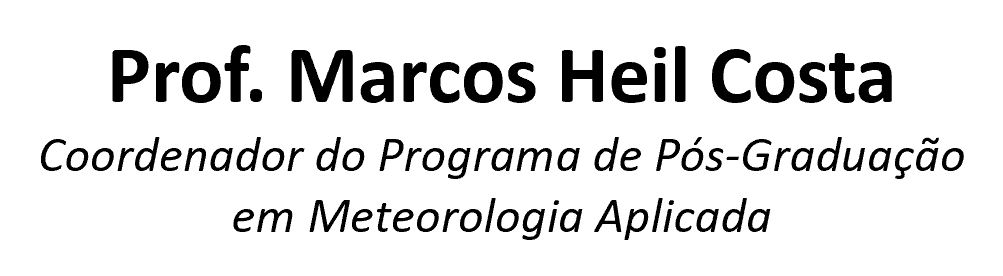 